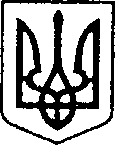 УКРАЇНАЧЕРНІГІВСЬКА ОБЛАСТЬН І Ж И Н С Ь К А    М І С Ь К А    Р А Д АВ И К О Н А В Ч И Й    К О М І Т Е ТР І Ш Е Н Н Явід  18  квітня  2019  р.	               м. Ніжин                                         № 127Про проведення Юріївського ярмарку до Дня міста,  визначення головного розпорядника та розміру плати за участь  суб’єктів підприємницької діяльності              Відповідно до статей 30,42,53,59,73 Закону України «Про місцеве самоврядування в Україні», статті 38 Регламенту виконавчого комітету Ніжинської міської ради Чернігівської області VII скликання, затвердженого рішенням виконавчого комітету Ніжинської  міської ради від 11.08.2016р.  №220  та рішення виконавчого комітету Ніжинської міської ради від  23березня 2017 р. № 56  «Про затвердження Положення про організацію та проведення виставково – ярмаркових заходів у м. Ніжині», з метою сприяння розвитку народних традицій, відродження свят, виконавчий комітет міської ради вирішив:Організувати 04 травня 2019 року проведення Юріївського ярмарку до Дня міста     та визначити його головним розпорядником   комунальне підприємство «Комунальний ринок». Головному розпоряднику  у своїй діяльності керуватися Положенням про організацію та проведення виставково – ярмаркових заходів у м. Ніжині, затвердженого рішенням виконавчого комітету Ніжинської міської ради від 23 березня 2017 р. № 56.            3. Учасникам Юріївського ярмарку  до Дня міста, що здійснюватимуть підприємницьку діяльність на визначених місцях, сплачувати  плату за участь у ярмарку  при :        3.1  наданні послуг атракціонів згідно таблиці.        3.2. здійсненні торгівлі соками, водами, безалкогольними напоями, кавою, чаєм, морозивом, кондитерськими виробами в  розмірі 204,0 грн (12 неоподаткованих мінімумів доходів громадян) за 2 погонні метри.     Торгівля пивом  (крім безалкогольного), алкогольними, слабоалкогольними напоями, винами столовими заборонена.         4. Комунальному підприємству «Комунальний  ринок»  справляти внесок за участь у ярмарку з суб’єктів господарювання шляхом безготівкових розрахунків або готівкою через зареєстровані та опломбовані касові апарати.        5. Відділу економіки (Гавриш Т.М.) забезпечити оприлюднення даного рішення на сайті міської ради протягом п’яти робочих днів з дня його прийняття.        6. Контроль за виконанням даного  рішення покласти  на першого заступника міського голови з питань діяльності виконавчих органів ради Г.М. Олійника.      Міський голова                                                                       А.В.ЛінникПОЯСНЮВАЛЬНА  ЗАПИСКА                             до проекту рішення виконавчого комітету «Про проведення Юріївського ярмарку до Дня міста,  визначення головного розпорядника та розміру плати за участь  суб’єктів  підприємницької діяльності».         1. Обґрунтування необхідності прийняття акта        Проект рішення виконавчого комітету Ніжинської міської ради розроблений на виконання Програми розвитку інвестиційної, зовнішньоекономічної та виставково - ярмаркової діяльності Чернігівської області на 2016-2020 роки «Чернігівщина – конкурентоспроможний регіон», затвердженої рішенням третьої сесії Чернігівської обласної ради 7 скликання від 27.01.2016 року № 2-3/VII, з метою сприяння розвитку народних традицій, відродження свят, розвитку торгівлі, пропаганди товарів місцевих підприємств та організацій, приватного підприємництва.       2. Стан нормативно-правової бази          Проект рішення підготовлений у відповідності до  статей 30, 42, 59, 73  Закону України «Про місцеве самоврядування в Україні».       3. Загальна характеристика і основні положення проекту          В пунктах даного рішення прописується порядок  організації Юріївського ярмарку до Дня міста,  визначення головного розпорядника та розміру плати за участь  суб’єктів  підприємницької діяльності.        Надано право комунальному підприємству «Комунальний ринок» (Павлюченко В.Д..) брати плату за участь у ярмарку.               Відділу економіки (Гавриш Т.М.)  забезпечити оприлюднення даного рішення на сайті міської ради протягом п’яти робочих днів з дня його прийняття. Контроль за виконанням даного рішення покладений на першого заступника міського голови Олійника Г.М.           Начальник відділу економіки                                Т.М. Гавриш                                                         С.О. Осадчий         Керуючий справами  виконавчого комітету          Ніжинської міської ради                                                                 С.О. КолесникРозмір атракціонуВартість (кількість неоподаткованих мінімумів доходів громадян/сума) грнАтракціони, батути до 50м259/1003Атракціони, батути від 50м2 до 65/1105Луна – парк, атракціони, батути від 100м2 до 78/1326Луна – парк, атракціони, батути від За кожен наступний квадратний метр  - вартість збільшується на 10 грн